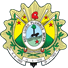 PODER JUDICIÁRIO DO ESTADO DO ACREGerência de ContrataçãoTERMO ADITIVOTERCEIRO TERMO ADITIVO AO CONTRATO Nº 25/2020, CELEBRADO ENTRE O TRIBUNAL DE JUSTIÇA DO ESTADO DO ACRE E A EMPRESA		SOFTPLAN PLANEJAMENTO			E SISTEMAS S/A, PARA SUPORTE E MANUTENÇÃO DO	SISTEMA	DE AUTOMAÇÃO DA JUSTIÇA - SAJ.Processo	nº	0007673-79.2019.8.01.0000O TRIBUNAL DE JUSTIÇA DO ESTADO DO ACRE, inscrito no CNPJ/MF n° 04.034.872/0001-21,com sede na Rua Tribunal de Justiça, s/n, Centro Administrativo - Via Verde, cidade de Rio Branco/Acre – CEP. 69.915-631, representado neste ato por sua Presidente, Desembargadora Regina Ferrari, doravante denominado CONTRATANTE, e a empresa SOFTPLAN PLANEJAMENTO E SISTEMAS S/A inscrita no CNPJ sob o nº 82.845.322/0001-04, com sede à Av. Luiz Boiteux Piazza, 1302 – Lote 87/89 – Sapiens Parque – Cachoeira do Bom Jesus – Fone (48) 3027-8000 – Fax (48) 3027-8008 – CEP 88056-000 – Florianópolis – SC, neste ato representada pelo senhor Rodrigo do Nascimento Santos, portador do RG n.6.937.542 SSP/SC e do CPF n. 264.386.018-70, e-mail: rodrigo.santos@softplan.com.br, doravante denominada CONTRATADA, pactuam o presente Termo Aditivo, nos termos do inciso II, do art. 57, da Lei n° 8.666, de 21/06/1993, mediante as cláusulas e condições a seguir enunciadas:CLÁUSULA PRIMEIRA – DA FINALIDADE DO ADITAMENTOO presente termo aditivo tem por objeto a renovação do contrato, pelo período de 12 (doze) meses, com reajuste de 4,34% sobre o valor inicial, com fundamento no art. 57, II, da Lei nº 8.666/93, bem como a alteração do nome empresarial para SOFTPLAN PLANEJAMENTO E SISTEMAS S/A, em conformidade com a 27ª Alteração do Contrato Social, id 1392229.CLÁUSULA SEGUNDA – DO PREÇO E DA FORMA DE PAGAMENTOO valor do contrato passará de R$ 5.296.529,20 (cinco milhões, duzentos e noventa e seis mil quinhentos e vinte e nove reais e vinte centavos) para R$ 5.526.172,64 (cinco milhões, quinhentos e vinte e seis mil cento e setenta e dois reais e sessenta e quatro centavos). O valor mensal passará de R$ 414.119,60 (quatrocentos e quatorze mil cento e dezenove reais e sessenta centavos) para R$ 432.074,72 (quatrocentos e trinta e dois mil setenta e quatro reais e setenta e dois centavos) , conforme informação GEINF elencada nos autos (evento nº 1402241). O valor de  R$  341.276,00 (trezentos e  quarenta  e  um mil  duzentos  e setenta e seisreais) correspondente ao item 4 da tabela abaixo, é uma estimativa para desenvolvimento e outros serviços sob demanda.TABELACLÁUSULA TERCEIRA - DA VIGÊNCIAFica prorrogada a vigência do contrato a contar de 18 de maio de 2023 até 18 de maio de 2024.CLÁUSULA QUARTA - DA DOTAÇÃO ORÇAMENTÁRIA:As despesas decorrentes do presente Termo Aditivo, correrão a conta da seguinte dotação:Programas de Trabalho: 203.006.02.122.2282.2169.0000 – Gestão Administrativa do Tribunal de Justiça;Fonte de Recurso: 1500 (0100 RP)Elemento de Despesa: 3.3.90.40.00 – Serviços de Tecnologia da Informação e Comunicação - Pessoa Jurídica.CLÁUSULA QUINTA - DA FISCALIZAÇÃOFuturas alterações de fiscal e/ou gestor do contrato serão formalizadas por Portaria da lavra da Presidência deste Tribunal.CLÁUSULA SEXTA - DA RATIFICAÇÃORatificam-se as demais cláusulas e condições do aludido Contrato, do qual passa a fazer parte este Instrumento.Para firmeza e validade do pactuado, depois de lido e achado em ordem, o presente Termo vai assinado eletronicamente pelas pelos contraentes.Data e assinatura eletrônicas. Publique-se.Rio Branco-AC, 08 de maio de 2023.Documento assinado eletronicamente por Rodrigo do Nascimento Santos, Usuário Externo, em 11/05/2023, às 13:58, conforme art. 1º, III, "b", da Lei 11.419/2006.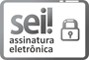 Documento assinado eletronicamente por Desembargadora REGINA Célia FERRARI Longuini, Presidente do Tribunal, em 12/05/2023, às 12:10, conforme art. 1º, III, "b", da Lei 11.419/2006.A autenticidade do documento pode ser conferida no site https://sei.tjac.jus.br/verifica informando o código verificador 1462347 e o código CRC 0F597CE6.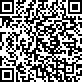 Processo Administrativo n. 0007673-79.2019.8.01.0000	1462347v2VALORES COM REAJUSTE (4,56%)VALORES COM REAJUSTE (4,56%)VALORES COM REAJUSTE (4,56%)VALORES COM REAJUSTE (4,56%)ItemDescriçãoValorUnitárioUnidQuant.Valor anual1Serviços de sustentaçãoR$155.046,11mês12R$1.860.553,322Serviço de sustentação garantia de evolução tecnológica e funcional - GETFR$244.720,63mês12R$2.936.647,562Serviço de sustentação garantia de evolução tecnológica e funcional - GETF+mês122Serviço de sustentação garantia de evolução tecnológica e funcional - GETFR$ 17.063,84mês12R$ 204.766,083Serviços de criação e instalação de ambientesR$ 15.244,14mês12R$ 182.929,684Desenvolvimento e outros serviços sob demandaR$ 1.706,38Ponto defunção200R$ 341.276,00TOTALTOTALTOTALTOTALTOTALR$5.526.172,64